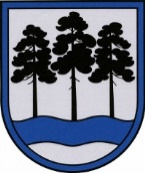 OGRES  NOVADA  PAŠVALDĪBAReģ.Nr.90000024455, Brīvības iela 33, Ogre, Ogres nov., LV-5001tālrunis 65071160, e-pasts: ogredome@ogresnovads.lv, www.ogresnovads.lv PAŠVALDĪBAS DOMES SĒDES PROTOKOLA IZRAKSTS15.Par detālplānojuma izstrādes uzsākšanu zemes vienībai Aroniju ielā 16 un Ābeļu ielā 1A, Ogresgalā, Ogresgala pag., Ogres nov.2022.gada 11.jūlijā Ogres novada pašvaldībā (turpmāk – Pašvaldība) saņemts sabiedrības ar ierobežotu atbildību (turpmāk – SIA) “Dito” (reģistrācijas Nr. 40003638167) iesniegums (reģistrēts Pašvaldībā ar Nr.2-4.1/3489), kurā lūgts atļaut uzsākt detālplānojuma izstrādi nekustamā īpašuma ar kadastra Nr. 7480 004 0458 sastāvā esošajai zemes vienībai Aroniju ielā 16, Ogresgalā, Ogresgala pag., Ogres nov., kadastra apzīmējums 7480 004 0458, un nekustamā īpašuma ar kadastra Nr. 7480 004 0181 sastāvā esošajai zemes vienībai Ābeļu ielā 1A, Ogresgalā, Ogresgala pag., Ogres nov., kadastra apzīmējums 7480 004 0181 (turpmāk – Zemes vienības). Saskaņā ar minētajā iesniegumā sniegto informāciju, detālplānojuma izstrādes mērķis ir sadalīt Zemes vienības individuālās apbūves vajadzībām 10-12 vienībās.  Īpašumtiesības uz nekustamo īpašumu ar kadastra Nr. 7480 004 0458 Ogresgala pagasta zemesgrāmatas nodalījumā Nr.100000245601 ir nostiprinātas SIA “Dito”. Īpašumtiesības uz nekustamo īpašumu ar kadastra Nr. 7480 004 0181 Ogresgala pagasta zemesgrāmatas nodalījumā Nr.100000146512 ir nostiprinātas SIA “Dito”. Saskaņā ar Pašvaldības 2012.gada 21.jūnija saistošo noteikumu Nr.16/2012 “Ogres novada teritorijas izmantošanas un apbūves noteikumi” (Pieejams: https://tapis.gov.lv/tapis/lv/downloads/44050) (turpmāk – SN16/2012) 7.pielikumu “Ogres novada teritorijas atļautās un plānotās izmantošanas kartes” (https://tapis.gov.lv/tapis/lv/downloads/466) Zemes vienībām noteikta funkcionālā zona Blīva savrupmāju apbūves teritorija (DzS1). Atbilstoši SN16/2012 220.1.A.1.apakšpunktam šajā funkcionālajā zonā paredzēta blīva savrupmāju apbūve (vienas ģimenes dzīvojamā māja, divu ģimeņu dzīvojamā māja, dvīņu māja, rindu māja, dārza māja). SN16/2012 220.3.A1. apakšpunkts nosaka, ka minimālā zemes vienības platība funkcionālajā zonā Blīva savrupmāju apbūves teritorija (DzS1) ir 1 200 m2, bet, ja zemes vienība ir pievienota centralizētajai ūdensapgādes un kanalizācijas sistēmai – 600 m2. Atbilstoši Teritorijas attīstības plānošanas likuma (turpmāk – Likums) 28.panta pirmajai daļai detālplānojumā atbilstoši mēroga noteiktībai detalizē un konkretizē teritorijas plānojumā noteiktajā funkcionālajā zonējumā paredzētos teritorijas izmantošanas veidus un aprobežojumus, nosakot prasības katras zemes vienības teritorijas izmantošanai un apbūvei. Likuma 28.panta trešā daļa nosaka, ka detālplānojumu izstrādā pirms jaunas būvniecības uzsākšanas vai zemes vienību sadalīšanas, ja tas rada nepieciešamību pēc kompleksiem risinājumiem un ja normatīvajos aktos nav noteikts citādi. Saskaņā ar Ministru kabineta 2014.gada 14.oktobra noteikumu Nr.628 „Noteikumi par pašvaldību teritorijas attīstības plānošanas dokumentiem” 39.2.apakšpunktu detālplānojumu izstrādā, ja plānota jaunu zemes vienību izveide un piekļuves nodrošināšanai jaunizveidotajām zemes vienībām nepieciešams izveidot jaunas ielas.Ņemot vērā minēto, Pašvaldība secina, ka SIA “Dito” attīstības priekšlikums atbilst SN16/2012 un teritorijas attīstības plānošanas jomu regulējošajiem normatīvajiem aktiem.Ņemot vērā minēto, kā arī pamatojoties uz Teritorijas attīstības plānošanas likuma 28.pantu, Ministru kabineta 2014.gada 14.oktobra noteikumu Nr.628 “Noteikumi par pašvaldību teritorijas attīstības plānošanas dokumentiem” 96. un 98.punktu, kā arī likuma “Par pašvaldībām” 21.panta pirmās daļas 27.punktu,balsojot: ar 21 balsi "Par" (Andris Krauja, Artūrs Mangulis, Atvars Lakstīgala, Dace Kļaviņa, Dace Māliņa, Dace Nikolaisone, Dainis Širovs, Dzirkstīte Žindiga, Egils Helmanis, Ilmārs Zemnieks, Indulis Trapiņš, Jānis Iklāvs, Jānis Kaijaks, Jānis Lūsis, Jānis Siliņš, Kaspars Bramanis, Pāvels Kotāns, Raivis Ūzuls, Rūdolfs Kudļa, Toms Āboltiņš, Valentīns Špēlis), "Pret" – nav, "Atturas" – nav, Ogres novada pašvaldības dome NOLEMJ:Atļaut uzsākt detālplānojuma zemes vienībai Aroniju ielā 16, Ogresgalā, Ogresgala pag., Ogres nov., kadastra apzīmējums 7480 004 0458, un zemes vienībai Ābeļu ielā 1A, Ogresgalā, Ogresgala pag., Ogres nov., kadastra apzīmējums 7480 004 0181, (turpmāk – Detālplānojums) izstrādi. Apstiprināt Detālplānojuma izstrādes darba uzdevumu saskaņā ar 1.pielikumu. Apstiprināt par Detālplānojuma izstrādes vadītāju Ogres novada pašvaldības (turpmāk – Pašvaldība) Centrālās administrācijas Attīstības un plānošanas nodaļas telpisko plānotāju. Noslēgt starp Pašvaldību un Detālplānojuma izstrādes ierosinātāju – sabiedrību ar ierobežotu atbildību “Dito” –  līgumu par Detālplānojuma izstrādi un finansēšanu saskaņā ar 2.pielikumu sešu nedēļu laikā pēc šī lēmuma stāšanās spēkā.Noteikt, ka šis lēmums zaudē spēku, ja netiek izpildīts tā 4.punkts. Uzdot Pašvaldības Centrālās administrācijas Attīstības un plānošanas nodaļas telpiskajam plānotajam: 6.1. piecu darba dienu laikā pēc šī lēmuma stāšanās spēkā nodrošināt paziņojuma par Detālplānojuma izstrādes uzsākšanu un šī lēmuma ievietošanu Teritorijas attīstības plānošanas informācijas sistēmā, kā arī publicēšanu Pašvaldības interneta vietnē;6.2. nodrošināt šī lēmuma 6.1.punktā minētā paziņojuma publicēšanu Pašvaldības informatīvā izdevuma tuvākajā numurā;  6.3. četru nedēļu laikā pēc lēmuma spēkā stāšanās nodrošināt Ministru kabineta 2014.gada 14.oktobra noteikumu Nr.628 “Noteikumi par pašvaldību teritorijas attīstības plānošanas dokumentiem” 105.punktā minētā paziņojuma nosūtīšanu nekustamo īpašumu īpašniekiem, kuru īpašumā (valdījumā) esošie nekustamie īpašumi robežojas ar Detālplānojuma teritoriju. Kontroli par lēmuma izpildi uzdot Ogres novada pašvaldības izpilddirektoram.(Sēdes vadītāja,domes priekšsēdētāja E.Helmaņa paraksts)Ogrē, Brīvības ielā 33Nr.172022.gada 28.jūlijā 